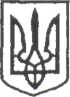 КОПИНОВЕЦЬКА ГІМНАЗІЯ ІВАНОВЕЦЬКА СІЛЬСЬКА РАДА МУКАЧІВСЬКОГО РАЙОНУ ЗАКАРПАТСЬКОЇ ОБЛАСТІНАКАЗ31.05.2021                                        Копинівці                                           №3-уПро перевід учнів  1-8 класівВідповідно до частини третьої статті 34 Закону України «Про загальну середню освіту, наказу Міністерства освіти і науки України від 14.07.2015 р. № 762, зареєстрованого у Міністерстві юстиції 30.07.2015 р. за № 924/27369 «Про затвердження Порядку переведення учнів (вихованців) загальноосвітнього навчального закладу до наступного класу», зі змінами, внесеними згідно наказів МОН України №621 від 08.09.2019р. та № 268 від 01.03.2021р. , на підставі результатів підсумкового (семестрового та річного) оцінювання знань учнів, та керуючись рішенням педагогічної ради протокол №8 від 31.05.2021 р. НАКАЗУЮ:На підставі вербального оцінювання згідно п.1.2 Інструкції про переведення та випуск учнів навчальних закладів у системі загальної середньої освіти № 924/27369 від 30.07.2019 р. перевести на наступний рік навчання1.1 Перевести з 1 класу у 2 клас     1. Андрейко Дарину     2. Анталовського Марка     3. Бауман Домініку     4. Болдижар Анастасію     5. Божа Валерію     6. Волошин Мар’яну    7. Мазютинця Івана    8. Савку Петра    9. Сухана Олександра    10.Тайглер Оксану    11.Фокшу Артема1.2 Перевести з 2 класу у 3 класБубряк ДаринуГліба ДаринуГоловачков ЮліюЖідов КарінуОгороднікову ЗлатуОлашина РостиславаОлашин ЮліюПіняшко АлінуПетаха Івана Сташишина  Максима Шаленика Олександра1.3 Перевести з 3 класу у 4 класБадзьо КатеринуБотвинко ВладиславуБотвинко ОлександруГаврилець АлінуГоловачко СтаніславаГоловачков ІваннуГраба ДмитраДешко Віталію – НінуСофілканича СергіяТуряницю ОлександраТуряницю РоманаТягур Ольгу1.4 Перевести з 4 класу у 5 класБоднар АннуБолдижара ВіталіяВолошина ІллюГлібу ІванаЛіган ОлександруМихайльця  ВалентинаОгороднікова МиколуПетрусь ІринуСливканича Станіслава1.5 Перевести з 5 класу у 6 класБерезича ВіталіяБовді МаріанаВолошина МиколуГаврильця  ОлександраГедьо НіколеттуЛенюського АртемаМальованець АнастасіюСимчину ВасиляСимчину ОлександраСкрипинця ДмитраСмужаницю ДенисаТраля АндріянаЯцину Івана1.6 Перевести з 6 класу у 7 класБалажинця ОлександраБобелу МаксимаБожа КрістіанаГаврильця  МихайлаГліба ОлександруГоловачко СергіяГраба  РостиславаДуран ВікторіюЛенюського ВасиляОлашина АртемаПетруся ВасиляПіняшко ВікторіюПловайко АнастасіюСвиду ВадимаСливка ВікторіюСливканич ІваннуСтегней ЕвелінуТайглер АннуЦвік Мар’януШніцера Олександра1.7 Перевести з 7 класу у 8 класБовді ІллюГаврилець  АлінуГаврильця  АртемаГедьо МілінуГей ЕвелінуГоловачко МихайлаГоловачко СтаніславаГонака ВладиславаГонака ЯрославаЕнінгія  СергіяМазютинець ВеронікуМахлинця  СергіяНапуду  РостиславаРізак ОлександруСершун ТетянуТраля  ВасиляФейир ІринуШаленик Дарину1.8 Перевести з 8 класу у 9 класАндрейко КамілуБобела  АнастасіюБовді ВадимаБовді ЛюбовБруся  ОлександраВолошин КаролінуГаврильця  СтаніславаДеркач ЖаннуДуран ДіануЙовбака Андрія11.Касинця  Володимира12. Кохан Катерину 13. Лендєл Іванну14.Лукачину Максима15. Маєвського Валентина16. Марухнича Миколу17. Олашина Михайла18. Олашина Семена19. Пашко Аліну20. Петах Вікторію21. Петах Стефанію22.Петаха  Юрія23. Сливканича Юрія24. Тороні Вікторію25 Шаленика  Дениса            26. Янцо ВасиляРішення педагогічної ради щодо переведення учнів до наступних класів оприлюднити на офіційному веб сайті навчального закладу.Для учнів 1-3 класів скласти свідоцтво досягнень за зразком затвердженим Міністерством освіти і науки України з рекомендаціями батькам.Відповідальність за виконанням даного наказу покласти на заступника директора з навчально - виховної роботи Гонак О.Ю.Контроль за виконанням наказу залишаю за собою.Директор гімназії:                     /О.Головачко/	З наказом ознайомлена:		/О.Ю. Гонак/